	Wilmington Middle School PAC Minutes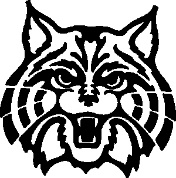 Minutes for meeting held on:The meeting was called to order by Heather Long at 6:05 pm.In attendanceThree Board Members, Three Parents, One Assistant Principal Approval of Agenda and MinutesWelcome Principal’s ReportAssistant Principal, Dan Faircloth, joined us for the principal’s report in for Mr. Welch.The Middle School Administration has been opening lines of communication with the new Principal, Mr. Phillips, in anticipation of his July start date.End of the school year will be very busy.  Here are some upcoming dates to look forward to:May 21st is the Chorus ConcertMCAS will wrap up on May 23rd	 No School on May 27th for Memorial DayJr. Jazz Band will perform on May 28thItalian Field Trip is on May 29thJune 3rd will be the 6th Grade Science FairJune 3rd is also the 8th Grade Semi-Formal Dance on the Spirit of BostonJune 5th is the 8th Grade Trip to Six FlagsJune 7th is Move-Up Day for the incoming 6th GradersThe Administration already hosted a meet and greet for 6th Grade Parents and got about 58 parents attended.Ms. McGonagle is requesting 100 hard cover additions of a new book for the 6th grade curriculum to replace the book Wonder which will be taught in 5th grade.7th Grade ELA teachers are also requesting 30 copies of So Far from the Bamboo Grove to replace worn copies that are missing pages.  PAC NewsTeacher Luncheon wen great.  Teachers and Staff were very appreciative.  A little tricky doing the cleanup with the Art Show being setup at the same time-keep this in mind for next year.  Thank You so much to Jen Jackson for all she did to make this a successful event.Deanna created a Google Form that make it easier for staff to request funding for school/student related expenses.  This for should allow for real time record keeping.  The PAC will roll this out in the fall with the new principal’s approval.  Need to get the word out that all PAC board positions are open for next year.  Possibly post on 5th Grade class sites.  Jess will work on an updated Newsletter to explain more about the PAC and what they did this year.  Board will meet separately to try and finish the tax forms.  ALL PAC BOARD POSITIONS ARE OPEN FOR NEXT YEAR!  SPREAD THE WORD! Next Meeting will be Monday, June 10th, 2019 at 6:00pm in the Middle School Library  Motion to adjourn was made at 7:05 pm.